The Good News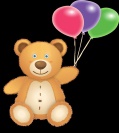 May Volume 2 / Issue 8May is . . . .Asparagus MonthHamburger MonthStrawberry MonthSalsa MonthSalad MonthMay 1st - May Day, May 4th - Orange Juice Day, May 4th - National Day of Prayer, May 12th - Provider Appreciation Day, May 14th - Mother's Day, May 20th - Armed Forces Day, May 25th - Brown-Bag-It Day, May 29th - Memorial Day, May 1-7 Screen Free Week, May 8-14 - Food Allergy Week.Important RemindersProvider Appreciation DayWe’re so grateful to exemplary providers adding significant value to the development and overall health and well-being of the children in their care, and bringing added resources to a community.JC Family Home Association says, "Thank you"You are caring for the most precious commodities, our children."  Nutrition is only a part of that care and we applaud you.Training 2017Trainings are three hours long; make sure you update your calendar for the new times.  Thank youMay 9th- Salina 6:00-9:00 - Martinelli's Little Italy - 158 South Santa Fe – Eat while listening, if you choose to eat, order something if you want to.  Please do not bring any outside food and/or drink. May 18th Manhattan 5:30-8:30 - Manhattan Public Library - 629 PoyntzTo sign up you can call the office, email, or register online at www.jcfamilyhomeassociation.com or on the Facebook JC Family Home Association Page https://www.facebook.com/JCFHA using the book now button.Tentative Check Disbursement DatesThe following chart contains tentative dates that the reimbursement will be sent from JCFHA bank and the checks will be mailed on this date.Claim Month	Payment Date		Claim Month	Payment DateOctober 2016		Nov. 23, 2016		November 2016	Dec. 28, 2016December 2016	Jan. 30, 2017			January 2017		Feb. 27, 2017February 2017	Mar. 31, 2017			March 2017		April 28, 2017April 2017		May 26, 2017		May 2017		June 22, 2017June 2017		July 28, 2017			July 2017		Aug. 30, 2017August 2017		Sept. 28, 2017		September 2017	Oct. 27, 2017October 2017		Nov. 28, 2017		November 2017	Dec. 28, 2017What's NewBeef Up Your Food Safety HabitsHamburger is a nutritious, economical protein source that kids and adults love! Each day U.S. Department of Agriculture (USDA) or state inspection personnel are present in each inspected meat plant to ensure our meat supply is safe and use the USDA or Kansas inspection legend. In the grocery store, labels may say "organic," "natural" and "grass-fed", but those marketing terms are not an indicator of food safety. It’s in your hands. When shopping, buy meats as the last stop to reduce the time on the warm trip home to the refrigerator or freezer. Separate the raw items from the ready to eat foods. Thaw frozen meats in the refrigerator allowing a couple days for large packages and set hamburger in an oversized pan in the colder lower shelves below other foods so the thawing juices do not accidently drip on other foods. Cook hamburger to an internal temperature of at least 160 degrees checking for doneness by testing the internal temperature with a probe thermometer.  Once preparation is complete, keep hot foods hot above 140 degrees and serve within two hours.  Hamburger food safety is in your hands from the store to the table!  Food Allergy WeekThere is no cure for food allergies. Strict avoidance and early recognition and management of food allergies are important measures to prevent serious health consequences. Use Food Allergy Week to remind staff to take these important steps to keep participants safe:Check in with parents/guardians to update allergy lists at least annuallyScreen food labels carefully. Product ingredients change, check every time product is purchased. Review the offending foods and symptoms for the allergies occurring in the center with the staff.  If more specific information is needed refer to the Food Allergy Fact Sheets at http://www.nfsmi.org/ResourceOverview.aspx?ID=452.  Cook’s Corner Meal Pattern Contribution 1 pizza provides:  Grains 1 serving Meat/Meat Alternate 1.5Ingredients1 1/2 pounds ground beef (95% lean)2 cups pasta sauce (any variety)1 cup diced onion1 cup diced red bell pepper1 Tbsp + 1 tsp dried Italian seasoning1/4 teaspoon salt6 English muffins, split, toasted1/2 cup reduced-fat shredded Cheddar cheese1/4 cup reduced-fat shredded Mozzarella cheeseInstructions1. Preheat oven to 400°F. Heat large nonstick skillet over medium heat until hot. Add Ground Beef; cook 8 to 10 minutes, breaking beef into small crumbles, stirring occasionally. Add pasta sauce, onion, bell pepper, Italian seasoning and salt; continue cooking 5 minutes or until vegetables are crisp-tender, stirring occasionally. 2. Top each muffin half evenly with beef mixture and cheeses. Bake at 400°F for 5 to 7 minutes or until cheese is melted. Makes 12 servings with 1.5 Meat/Meat Alternate and 1 Bread/GrainTest Kitchen Tips Cooking times are for fresh or thoroughly thawed Ground Beef. Ground Beef should be cooked to an internal temperature of 160ºF. Color is not a reliable indicator of Ground Beef doneness. Source: Kansas Beef Council http://www.kansasbeef.org/UP and ComingLuncheon MeatsWhat is luncheon meat?Luncheon meats are cooked meat (such as sliced meat or canned meat) that are usually eaten cold.  ~Webster's Dictionary~The concerns with luncheon meats are possible listeria contamination since they are eaten uncooked.  Luncheon meats also contain nitrates, chemicals, preservatives, and sodium.  The World Health Organization put out a statement that processed meats, such as bacon, lunch meats, and hot dogs are carcinogenic.  These, and other processed meats, are linked to cancer, recommended to limit these foods.  The best practice is to serve these items no more than once per week.  http://who.int/features/qa/cancer-red-meat/en/ What about the Deli?Deli meats are luncheon meats.  Luncheon meats have higher levels of sodium.  Bologna, for example, is made of cured (nitrates) beef, chicken, or pork (or a combination), spices, salt, and chemical preservatives.  It is recommended to restrict sodium to 2300 mg or less a day.  1 in 9 children are eating excess 3300 mg sodium each day, usually in processed foods.  1 in 6 children have elevated blood pressure that can lead to cancer, diabetes and heart disease.  https://www.cdc.gov/vitalsigns/children-sodium/ Are luncheon meats reimbursable?If luncheon meats have binders, fillers or extenders (or added water), you must have a manufacturer's statement on file that states how a serving contributes to meeting CACFP meal pattern requirements.  Luncheon meats that include binders, fillers, extenders, and water are NOT creditable otherwise because they lack documentation of how much to serve for the required amount of actual meat.  The same issue exists for ham and luncheon meats that include added water.  The Food Buying Guide addresses the water issues with ham, but not lunch meat.  Luncheon meats that contain added water, binders, fillers, or extenders require a manufacturer's statement.  https://www.fns.usda.gov/tn/food-buying-guide-for-child-nutrition-programs.What are fillers, binders and extenders?Ingredient labels that list starch, soy flour, soy protein isolate, isolated soy protein, dried milk, cereal, and by-products.  By-products are bone, skin, liver, heart, lung, spleen, brain, stomach, intestines, and fatty tissue.  This reduces the amount of actual meat and protein in the product by replacing some of the meat with non-meat "fillers." http://www.fao.org/docrep/010/ai407e/ai407e06.htmSo What's to Eat? - Rotate proteins throughout the week in different recipesRed Meat - Hamburger, Roast, SteakWhite Meat - Chicken, Turkey, PorkFish - Salmon, Tuna, Tilapia, CodBeans - Black Beans, Kidney Beans, Refried Beans, Butter BeansAlternates - Eggs, Yogurt, Natural Cheese, Cottage CheeseMain Dish Ideas - list type of protein, if HM (Homemade), and keep recipe on file.Tacos/Burrito's, HM Pizza, Casseroles, Stir-Fry, Goulash, Shredded Meat, Soup/Stew, Stuffed Shells, Fajita, Baked Beans, HM Spaghetti, Meatballs/loaf, Patties/Sandwich, Quiche, BBQ, Lasagna, Salad, Stroganoff, Meat Pies, Stuff Pepper, HM Sloppy Joe*Community Action of Southeast Iowa, CACFPGET MOVING!Celebrate Screen-free Week!Unplug the electronic toys and enjoy time with family, friends or just get outside to visit Mother Nature!  On May 1-7th, children, families, whole schools and communities are encouraged to rediscover the joys of life beyond the screen. Plan to unplug from digital entertainment and spend that free time playing, daydreaming, creating, exploring, reading books and connecting with family and friends! More great ways to unplug include taking a walk, gardening, playing hide and seek, and flying a kite - http://food.unl.edu/kite-flying-fun.  All are active ways to enjoy fresh air and increase physical activity! First Aid & CPR TrainingsSafety Training Solutions (Shawnee, Geary & Riley Counties) visit http://safetytrainingsolutions.net for schedule.CPR & First Aid by Tina (Northeast Kansas) call 785-221-3609 for schedule.Contact UsP.O. Box 1203 Junction City, KS  66441785-762-2424 / Fax: 785-762-2623Janet@jcfha.kscoxmail.comjcfamilyhomeassociation.comDirector:  Janet DozierConsultant:  Christine MoravecAssistant Director:  Vanda TaylorOffice Assistant: Leslie KormanOffice Assistant:  Megan MajerusUSDA Nondiscrimination StatementIn accordance with Federal civil rights law and U.S. Department of Agriculture (USDA) civil rights regulations and policies, the USDA, its Agencies, offices, and employees, and institutions participating in or administering USDA programs are prohibited from discriminating based on race, color, national origin, sex, disability, age, or reprisal or retaliation for prior civil rights activity in any program or activity conducted or funded by USDA.Persons with disabilities who require alternative means of communication for program information (e.g. Braille, large print, audiotape, American Sign Language, etc.), should contact the Agency (State or local) where they applied for benefits.  Individuals who are deaf, hard of hearing or have speech disabilities may contact USDA through the Federal Relay Service at (800) 877-8339.  Additionally, program information may be made available in languages other than English.To file a program complaint of discrimination, complete the USDA program discrimination complaint form, (AD-3027) found online at http://www.ascr.usda.gov/complaint_filing_cust.html, and at any USDA office, or write a letter addressed to USDA and provide in the letter all of the information requested in the form.  To request a copy of the complaint form, call (866) 632-0002.  Submit your completed form or letter to USDA by:Mail:U.S. Department of AgricultureOffice of the Assistant Secretary for Civil Rights1400 Independence Avenue, SWWashington, D.C. 20250-9410Fax: (202) 690-7442; orEmail: program.intake@usda.gov.